Name______________________________________Block_______Date_______________The Court System – Vignettes Directions: For each vignette, identify if the case concerns criminal or civil law and whether the case, if it goes to trial, would be heard in a state or federal court. 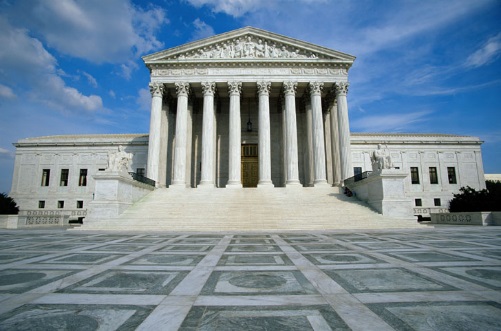 Miss Smith has a trial for robbing her neighbor’s house, which is against a Massachusetts law.Criminal/Civil – Federal/StateMr. Garcia sues his doctor for injury from malpractice. Both Mr. Garcia and the doctor are from Massachusetts.Criminal/Civil – Federal/StateMr. Jones uses his cell phone and his car to distribute illegal drugs in Massachusetts, Iowa, Kansas, and Colorado.Criminal/Civil – Federal/StateABC Recording Company sues the local radio station for using some of their copyrighted songs in a commercial without paying or giving credit.Criminal/Civil – Federal/StateMiss Martin, who is from Massachusetts, sues a chair company in Wyoming, for selling her faulty products to re-sell in her store. She is suing for $19,000.Criminal/Civil – Federal/StateMrs. Frank uses her position as a U.S. Postal Service worker to steal money and checks from the mail she is supposed to deliver.Criminal/Civil – Federal/StateMr. Green has a trial for driving while intoxicated, which is against Massachusetts state law. Criminal/Civil – Federal/StateMr. Tate files for bankruptcy.Criminal/Civil – Federal/State